No. NIPHM/10/PHM-Bio pesticides/2014-15/12						      Dated:  25.08.2014To*(The tender document is also being uploaded on the NIPHM website http://niphm.gov.inand the other prospective bidders can make use of the document down loaded from the website)Sub: - Entering into Annual Rate Contract for the GENERATION OF TOXICOLOGICAL           DATA for Bio pesticides of NIPHM, Hyderabad on need basis –reg.* * *Sir/Madam,National Institute of Plant Health Management (NIPHM) invites ‘Sealed Bids’ under ‘Two Cover System’ from eligible bidders to entering into Annual Rate Contract for the GENERATION OF TOXICOLOGICA DATA for Bio pesticides of NIPHM , Hyderabad on need basis of NIPHM Detailed terms and conditions and list of items required may be downloaded from the NIPHM website http://niphm.gov.inThe schedule of receipt and opening of quotations is as under:-Last date and time for receipt of bids 		::	15:00 hrs on 11.09.2014Date & Time for opening of bids		::	16:00 hrs on 11.09.2014Registrar I/cRETENDER DOCUMENTFORENTERING INTO ANNUAL RATE CONTRACT FOR THEGENERATION OF TOXICOLOGICAL DATA FOR BIO PESTICIDES OF NIPHM ON NEED BASISNote: 	The bidders are requested to sign on all the pages.This tender document can be downloaded from website – http://niphm.gov.inThe tender document is to be put in a cover which should also be sealed & superscribed “Entering into Annual Rate Contract for the GENERATION OF TOXICOLOGICAL DATA for Bio pesticides of NIPHM, Hyderabad on need basis of NIPHMTABLE OF CONTENTSPreamble of Tender      National Institute of Plant Health Management, an autonomous Institute under Ministry of Agriculture, Govt. of India is mandated to promote environmentally sustainable Plant Health Management Practices in diverse and changing agro-climatic conditions and provide policy support to Central and State Government on Plant Health Management, Sanitary and Phyto-sanitary issues and emerging bio-security challenges.The requirement for generation of Toxicological Data for the Biopesticides of NIPHM is as per the CIBRC guidelines. Detailed specifications are listed out in subsequent pages of the tender document. Bidders may quote for all the items, or items of their choice.            In this connection, NIPHM invites ‘Sealed Bids’ under ‘two cover system’ from the eligible bidders /Tenderers, for entering into Annual Rate Contract for the GENERATION OF TOXICOLOGICAL DATA for Bio pesticides of NIPHM, Hyderabad on need basis. To meet its requirements, the NIPHM intends to enter into Annual Rate Contract for the generation of Toxicological Data. 2. 	CHECK LISTBIDDER TO FILL IN THE CHECK LIST GIVEN BELOW(State YES/NO for each item)NOTE: Please ensure all the relevant boxes are marked YES/NO against each column.IMPORTANT NOTE: Bidders must ensure that all the required documents indicated in the Tender documents are submitted without fail. Tenders received without supporting documents for the various requirements mentioned in the tender document are liable to be rejected at the initial stage itself.3)	SALIENT FEATURES OF THE TENDER4. 	GENERAL INSTRUCTIONS:Name of the Work(s): (1) Generation of Toxicology Data on antagonistic fungi and entomopathogenic fungi and antagonistic bacteriaThe Bidders are requested to examine the instructions, terms & conditions and specifications given in the Tender. Failure to furnish requisite information in all respects may result in rejection of the bid.  Tenders received after due date and time shall be rejected.Clarifications in the TenderA prospective Bidder requiring any clarification regarding the Tender may address the Tender Inviting Authority by letter or by Fax upto 48 hrs prior to the last date. NIPHM will respond in writing to any request for clarification in the Tender. The responses to the clarifications will also  be notified on NIPHM’s website http://niphm.gov.in4.3	Amendments to the TenderNIPHM may amend the Tender Conditions up to 2 days prior to the time fixed for receipt of the Tender. Amendment to the tender, in response to clarifications sought by prospective Bidders, is solely at the discretion of NIPHM. Such amendments will be notified on NIPHM’s website. NIPHM, at its discretion, may or may not extend the due date and time for the submission of bids on account of amendments. Extension of time, if any, will be notified on NIPHM’s website.All the Bidders are advised to periodically browse NIPHM website http://niphm.gov.in for any amendments or corrigenda issued in connection with this Tender. NIPHM will not be responsible for any misinterpretation of the provisions of this tender document on account of the Bidders failure to update the bid documents based on changes announced through the website. 4.4 The tender should be addressed to 			The Registrar,			National Institute of Plant Health Management,			Rajendranagar, HYDERABAD – 500 030.A.P.			Phone No. 24015346/043/374   Tele Fax No. 24015346Email :niphm@nic.in ; registrarniphm@nic.in ;
Website : http://niphm.gov.in4.5   Any offer made in response to this tender when accepted by NIPHM will constitute a contract between the parties.4.6   The supplier shall not be entitled to any increase in the rates 4.7   The agency shall not transfer or assign sub-contract to any other party.  4.8 Corrections, if any, must be attested. All amounts shall be indicated both in words as well as in figures. Where there is difference between the amount quoted in words and figures, amount quoted in words shall prevail.4.9   The Price should be quoted only in Indian Rupees.4.10 Corrupt or Fraudulent Practices: Bidders should observe the highest standard of ethics during the procurement and execution of such contracts.	“Corrupt practice” means the offering, giving, receiving or soliciting of anything of value to influence the action of public official in the procurement process or in contract execution, and	“Fraudulent practice” means a misrepresentation of facts in order to influence a procurement process or the execution of a contract to the detriment of the Purchaser and includes collusive practice among Bidders (prior to or after bid submission) designed to establish bid prices at artificial non-competitive levels and to deprive the Purchaser of the benefits of free and open competition.	NIPHM will reject a proposal for award if it is found that the Bidder recommended for award has engaged in corrupt or fraudulent practices in competing for the contract in question.5)  ELIGIBILITY CRITERIA:-The Bidders should meet the following Eligibility Criteria for quoting the tender and the proof for the Eligibility should be provided in the Technical Bid.6. 	SCOPE OF THE WORK:- NIPHM will be requiring generation of Toxicological data for biopesticides on need basis over a period of one year from the date of finalization of the tender.  The required toxicological data should be generated and submitted to NIPHM within three months from the date of receipt of the samples along with the order.The list of studies to generate the toxicological data required is appended in the ANNEXURE-IIDirector General, NIPHM reserves the right to reject any or all the quotations received without assigning any reason whatsoever.6.1 	Terms of Supply: The firm should supply the items within 3 months from the date of receipt of samples and order.  	Price Bid Validity:Bids shall remain valid for a period of one year after the last date for bid submission.  However, the purchaser reserves the right to seek consent for an extension of the period of validity.The rates of the item(s) quoted by the supplier shall remain VALID AND FIXED during the period and this office is not responsible for any escalation in prices. If the supplier fails to supply the data as per the Rate Contract, the same shall be obtained from the market and the excess amount shall be recovered from the performance security of the firm. If the Performance guarantee amount is exhausted, then the firm will be black listed for any data generation in future to the NIPHM.6.3 	RATES AND PRICESBidders should quote the rates in the format given Price Bid - Annexure – III Incomplete bids will be summarily rejected.  All corrections and alterations in the entries of tender papers shall be signed in full by the Bidder or authorized representative with date.  No erasing or over writings are permissible.  Price quoted shall be firm and final. Prices quoted should be for FREE DELIVERY at NIPHM, Hyderabad-500 030.The percentage of VAT/CST, surcharge, if applicable and other levies legally leviable and intended to be claimed should be clearly indicated in the tender.   Where this is not done, no claim on these accounts would be admissible later. VAT/CST should be indicated clearly.7. 	SUBMISSION OF TENDER:-Submission of Tender: Two-cover system will be followed: 7.1	General Instructions:The Tender proposes two stage tender systems viz. (1) Technical Bid and (2) Price Bid. The bids should be submitted in two envelopes viz.Envelope-A: Bidder Profile / PART – A (Annexure I & Annexure II)Envelope-B:  Price Bid/Price Bids   / PART – B (Annexure III)Both the covers must be sealed separately and super scribed with Tender number, due date and Name of the Envelope on the respective covers. These two covers should be enclosed in a separate cover and addressed to the Inviting Authority i.e., Registrar, NIPHM, Rajendranagar, Hyderabad – 500 030.	Details to be furnished in the Envelope-A Technical Bid:Profile of the Company – stating whether the firm is a partnership/registered firm  under the Companies Act along with its necessary enclosuresTechnical specification statement – Annexure II.Undertaking and Authorization letter (as per Annexures IV and V) from the Competent Authority of the Company to sign this Tender document.  Documents received without such authorization will not be considered for further processing. This is not applicable if the proprietor signs himself as competent authority.The Bidders should furnish the location, with addresses and license details of the firm.The Bidders shall furnish as part of the bid, documents establishing the bidders  eligibility to bid and its qualifications to perform the Contract if their tender is accepted.The documentary evidence of the Bidders qualifications shall   be established to the satisfaction of NIPHM. However, the decision of Director General, NIPHM will be final in this regard.	Signing of BidsIndividual signing the tender or other documents connected with contract must  specify whether he signs as:A “Sole proprietor” of the concern or constituted attorney of such sole proprietor;A partner of the firm, if it is a partnership firm in which case he must have authority to execute on behalf of the firm.Director or a Principal Officer duly authorized by the Board of Directors of the Company, if it is a Company.The bids shall be typed or written in indelible ink and shall be signed by the Bidder or a person or persons duly authorized to bind the Bidder to the Contract. Bidders are requested to sign each and every page of the tender document including Annexure(s) attached thereto.Any alterations, erasures shall be treated valid only if they are authenticated by full signature by the person or persons authorized to sign the bid. Tender documents should be free from over writing.Details to be furnished in the Price Bid – Envelop “B” 	Prices must be quoted only in the Price Bid Form (Please see the “PART-B- PRICE              BID”  – ANNEXURE III  Mode of Submission:Both the Envelopes viz. Envelope-A and Envelope-B must be put in a single cover, sealed and must be super scribed “Tender forEntering into Annual Rate Contract for the GENERATION OF TOXICOLOGICA DATA for Bio pesticides of NIPHM”. It shall be addressed to The Registrar, National Institute of Plant Health Management, Rajendranagar, Hyderabad – 500 030. A.P.The Tender may be dropped in the Tender box kept at NIPHM office.Alternatively, the Tenders must reach NIPHM on or before the due date and time by registered post/courier. NIPHM will not be liable or responsible for Postal/Courier delay, if any.The Tenders received after Due Date and Time or Unsealed or incomplete shape or Tenders submitted by Facsimiles (FAX) or by Electronic mail will be summarily rejected.A Tender once submitted shall not be permitted to be altered or amended.7.6	Service of Notice:Any notice hereunder may be served on the Successful Bidder by Registered Post at his last known address.  Proof of issue of any such notice should be conclusive of the Successful Bidder having been duly informed.8.   	OPENING OF TENDERS	Tender Opening:Tenders will be opened at the prescribed date and time in the presence of Bidders or their representatives who choose to be present. The representatives of Bidders must bring the authorization letter from the bidding companies for attending the Tender opening. Not more than two representatives for each Bidder  would be allowed to take part during the bid opening process.Envelope-A containing Technical Bid forGENERATION OF TOXICOLOGICA DATA for Bio pesticides of NIPHM would be opened first. Eligibility Criteria such as pre-qualification conditions will be checked and the supporting documents would be cross checked wherever required.Only the Technical Bid will be opened on the due date. The date, time and venue of opening the Price Bid will be intimated separately. The price bids will be opened at the appointed time in the presence of bidders who choose to be present.Tenders non compliant with any of the tender terms will not be considered for the next stage i.e. for opening of the Price Bid. 9. 	TENDER EVALUATION CRITERIA: The evaluation of Tenders will be done by NIPHM as detailed below:9.1. Technical Bid evaluation:Bidders will be eligible for further processing only if they fulfill the following criteriaCompliance with the eligibility Criteria.Compliance with Technical and capacity requirements.The literature/pamphlets as applicable should be supplied along with the technical bid.The bidders may provide a statement comparing the NIPHM specification and with that of the specifications offered by the firm and remarks as per the enclosed annexure-II.NIPHM will prepare a list of Bidders whose bids are substantially responsive with the technical and capacity requirements as given in Tender form.  The Tenders which do not match eligibility criteria or which do not conform substantially to the Technical Specifications shall be rejected. The Eligible bidders alone will be considered for further evaluation. 9.2 	PRICE BID EVALUATION:Opening of Envelope-B Price Bid:Bidders who are qualified in Technical Bid only will be called for Price Bid opening. The technically qualified bidders alone will be informed about the date and time of opening of the Price Bid and their Price Bids alone will be opened on the due date and time in the presence of the Bidders  or their authorized representatives who choose to be present.   The contract will be entrusted to the Bidder, whose bid has been determined as L1.  L1 will be arrived after considering basic price, taxes and other charges, if any.  As items are different, L1 will be arrived separately for the each item s.no. 1a, 1b,1c, 2a, 2b, 2c, 3a, 3b,3c and 4.In case the L1 agency who has been awarded the tender fails to execute the contract, NIPHM will have the right to choose L2 and shall recover the excess cost from L1 as penalty for backing out after award of contract. NIPHM further reserves the right to take legal action to get such firms black listed.10. ACCEPTANCE OF TENDERThe final acceptance of the Tender is entirely vested with NIPHM which reserves the right to accept or reject any or all of the Tenders in full or in part. After acceptance of the Tender by NIPHM, the Bidders shall have no right to withdraw his Tender and Prices payable to the Supplier as stated in the Contract shall be firm and not subject to any adjustment during performance of the Contract.The Tender accepting authority may also reject all the Tenders for reasons such as changes in the scope of work, lack of anticipated financial resources, court orders, accidents or calamities and other unforeseen circumstances. After acceptance of the Tender, NIPHM would issue Letter of Acceptance (LOA)/award the purchase order only to the Successful Bidder.  NIPHM also reserve the right to issue Purchase Orders to more than one Bidder under rate contract. The letter of acceptance will include the details along with terms and conditions of the tender.11. 	REJECTION OF TENDER:NIPHM also reserves the right to reject/cancel the tender without assigning any reason thereof.12. 	PAYMENT OF SECURITY DEPOSIT (SD):The Successful firm(s) shall require to deposit Rs.10000/- as Security deposit/Performance Security either by means of demand draft or irrevocable Bank Guarantee obtained from any nationalized/commercial banks in favour of National Institute of Plant Health Management (NIPHM), Hyderabad which should remain valid for 60 days beyond the date of completion of all contractual obligations of the supplier The security deposit will be released/discharged after 60 days of completion all contractual obligations of the supplier.13. 	TERMS OF   PAYMENT:Payment will be released within 15 days after supply of the complete data and issue of final certificate by the officer to that effect.The Supplier/firm should submit the invoice in triplicate.  The invoice should contain the VAT/CST registration number and there should not be any overwriting/cuttings/corrections.  An advance stamped receipt should be enclosed along with invoice.***Annexure I14.	Bidder’s Profile- PART-A:- Note:-Detailed information in the form of printed brochures, catalogue, forms and formats and certificates may be annexed.Signature of authorised signatory Name : ______________________                                                                                      Designation ___________________	Seal :Annexure - IITechnical Specifications for GENERATION OF TOXICOLOGICA DATA For Bio pesticides of NIPHMContainer content compatibilitya =Information on infection and pathogencity in mammals will be available from mammalian safety testing. b =Information on infection and pathogenicity: suggested test: single-dose, oral test. suggested test species: pigeon and chicken.c = Information on infection and pathogenicity: suggested test species: Tilapia mossambica or other appropriate spp.d =Information on mortality effects.  It is recommended that test species include an earthworm (Lumbricusterrestris) or other appropriate macro invertebrates of ecological significance.Container content compatibilitya =Information on infection and pathogencity in mammals will be available from mammalian safety testing. b =Information on infection and pathogenicity: suggested test: single-dose, oral test. suggested test species: pigeon and chicken.c = Information on infection and pathogenicity: suggested test species: Tilapia mossambica or other appropriate spp.d =Information on mortality effects.  It is recommended that test species include an earthworm (Lumbricusterrestris) or other appropriate macro invertebrates of ecological significance.   Container content compatibilitya =Information on infection and pathogencity in mammals will be available from mammalian safety testing. b =Information on infection and pathogenicity: suggested test: single-dose, oral test. suggested test species: pigeon and chicken.c = Information on infection and pathogenicity: suggested test species: Tilapia mossambica or other appropriate spp.d =Information on mortality effects.  It is recommended that test species include an earthworm (Lumbricusterrestris) or other appropriate macro invertebrates of ecological significance.    Annexure - IIIPRICE BIDName of the item: GENERATION OF TOXICOLOGICAL DATA for Bio pesticides of NIPHM(As per specifications mentioned at Annexure-II)Note:    1)    Items should be delivered at NIPHM.VAT/ CST/ Service tax  should be indicated clearly.Prices should be quoted only in Indian rupees.We are herewith undertaking that the details provided above are true and to abide by the terms and conditions contained in the bid document of NIPHM.  Signature of authorised official(With seal and stamp)  Name:Designation:ANNEXURE – IV17.	FORMAT FOR UNDERTAKINGUNDERTAKING1.	I/We undertake that I/We have carefully studied all the terms and conditions and understood the parameters of the proposed supplies of the NIPHM and shall abide by them.2.	I/We also undertake that I/We have understood Technical Specifications for making the supplies” mentioned in Annexure II of the Tender dated _______________ and shall make the supplies strictly as per these Technical Specifications for the supplies.3.	I/We further undertake that the information given in this tender is true and correct in all respect and we hold the responsibility for the same.Dated at				    (Dated signature of Bidder with stamp of the firm)ANNEXURE –V18.	FORMAT FOR AUTHORISATION LETTERToThe Registrar,National Institute of Plant Health Management,Rajendranagar,HYDERABAD – 500030.Andhra Pradesh.Sir,	We hereby authorize _____________________ to submit a Bid and subsequently participate and sign the contract submitted against the Ref.: ____________________________________. We hereby accept his decision taken, if any, in this regard.(Signature for and on behalf of the Company)Place:Date :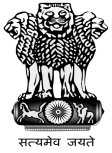 National Institute of Plant Health ManagementDepartment of Agriculture & CooperationMinistry of AgricultureGovernment of India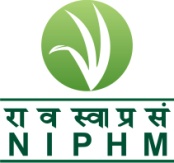 Telephone: 9140-24015374E-mail: niphm@nic.inTele-Fax:  9140-24015346Telephone: 9140-24015374E-mail: niphm@nic.inTele-Fax:  9140-24015346Rajendra Nagar,Hyderabad – 500 030http://niphm.gov.inNational Institute of Plant Health ManagementDepartment of Agriculture & CooperationMinistry of AgricultureGovernment of IndiaTelephone: 9140-24015374E-mail: niphm@nic.inTele-Fax:  9140-24015346Telephone: 9140-24015374E-mail: niphm@nic.inTele-Fax:  9140-24015346Rajendra Nagar,Hyderabad – 500 030http://niphm.gov.inSl. No.DescriptionPage No1Preamble of Tender32Check List43Salient Features of the  Tender54General Instructions 65Eligibility Criteria86.Scope of work, Terms of Supply and Price Bid Validity87Submission of Tender98Opening of Tenders119Tender Evaluation Criteria1110Acceptance of Tender1211Rejection of Tender 1212Payment of Security Deposit1213Terms of Payment 1214Details of Bidder’s Profile/Part ‘A’ Annexure-I1315Technical specification–statement: – GENERATION OF TOXICOLOGICAL DATA for Bio pesticides of NIPHMAnnexure –II14-1616Details of Price Bid/Part ‘B’     Annexure – III1.     GENERATION OF TOXICOLOGICAL DATA for Bio pesticides of NIPHM17-2017Format for undertaking   –  Annexure – IV 2118Format for Authorisation letter  –  Annexure – V22Sl. No.DetailsYES/NO1.Whether the Technical Bid (envelope A) and Price Bid (envelop B) are submitted in separate covers and both the covers enclosed in a common envelop.  2.Whether Technical Bid (Envelope A) contains:Pre-Qualification details as laid down in the Tender under Eligibility Criteria. Signed Technical Bid of the original Tender document and other supportive documents including leaflets/pamphlets.Filled up and signed Technical Specification statement viz.,  Annexure ITechnical specification statement :Generation of Toxicological Data for the Biopesticides of NIPHMLetter of Authorization for signing the Tender document viz., Annexure IV.Under taking as per  Annexure Copies of Audited Annual reports3Whether Envelope-B contains: Filled up and signed Price Bid documents, viz., Annexure III TENDER FORENTERING INTO ANNUAL RATE CONTRACT FOR THE GENERATION OFTOXICOLOGICA DATAFOR BIO PESTICIDES OF NIPHM ON NEED BASISTENDER FORENTERING INTO ANNUAL RATE CONTRACT FOR THE GENERATION OFTOXICOLOGICA DATAFOR BIO PESTICIDES OF NIPHM ON NEED BASISTENDER FORENTERING INTO ANNUAL RATE CONTRACT FOR THE GENERATION OFTOXICOLOGICA DATAFOR BIO PESTICIDES OF NIPHM ON NEED BASIS1Tender inviting Authority , Designation and AddressThe Registrar,National Institute of Plant Health Management,RajendranagarHYDERABAD – 500 030. A.P.Phone No. 24015346/043/374Telefax No. 24015346Email : niphm@nic.in  ;  registrarniphm@nic.inWebsite : http://niphm.gov.in2a)Name of the WorkGENERATION OFTOXICOLOGICA DATAFOR BIO PESTICIDES OF NIPHM2b)Tender referenceNo. NIPHM/10/PHM-Biopesticides/2014-15/12	2c)Place of contractNIPHM, Rajendranagar, Hyderabad – 500 030.  A.P.2d) Contract Period/validity       period  of BidsBid prices shall remain valid for a period of one year after the last date for bid submission. However, the purchaser reserves the right to seek consent for an extension of the period of validity.   A bid valid for a shorter period may be rejected by the Purchaser as non-responsive.And the Purchaser reserves the right to increase/decrease the quantity of goods, originally specified in the Schedule of Requirements.3Availability of Tender documents Tender documents can be downloaded from http://niphm.gov.in Website free of cost.4Earnest Money Deposit(EMD)Bidders are exempted from Earnest Money Deposit. 5Due Date, Time and Place of Submission of TenderUp to 15.00 hrs on 11.09.2014 at the address mentioned in (1)6Date, Time and Place of  Opening of Bidder’s Profile-AOn 11.09.2014 at 16.00 hrs at the address mentioned in (1)7Other important criteria specified by the Tender Inviting Authority:Eligibility Criteria :The bidder should have at least 3 years similar work experience as on 31.05.2014.  The firm should be registered under Income Tax Act.The firm should be registered under VAT/CST.The annual gross turnover of the firm should be more than Rs. 15 lakhs atleast for 3 years during the last five years.Should have conducted toxicological studies for bio pesticides and the toxicological data generated should have been accepted by CIBRC in the past. Other important criteria specified by the Tender Inviting Authority:Eligibility Criteria :The bidder should have at least 3 years similar work experience as on 31.05.2014.  The firm should be registered under Income Tax Act.The firm should be registered under VAT/CST.The annual gross turnover of the firm should be more than Rs. 15 lakhs atleast for 3 years during the last five years.Should have conducted toxicological studies for bio pesticides and the toxicological data generated should have been accepted by CIBRC in the past. Sl. NoMinimum Eligibility CriteriaProof to be submitted for fulfilling the EligibilityPage No.  (s)1The Bidder shall be a firm dealing with toxicological studies for data generation as per the registration requirements. Registration Certificate of the Company.2The firm should have at least 3 years’ experience in dealing/supplying suchdata as on 31.05.2014. Proof of the Laboratory being GLP compliant and the data generated also being GLP compliant. (Documents to prove that the company/firm has supplied items in their business for 3 years may be submitted.)3The firm should have gross annual turnover more than Rs. 15.00 lakhs at least for three years during last five years.  Copies of Annual Accounts duly signed and attested by a Chartered accountant may be enclosed 4.Proof of biopesticides toxicological studies conducted for various Govt. Institutions. List of Bio Pesticides List of Govt. Institutions ICAR and State Agricultural Universities etc.5.Toxicology data generated should be accepted by Registration Committee of Central Insecticides Board, Faridabad, Govt. Of India in the past Documentary proof.6.The firm should be income tax assesse at least for a period of 3 years.Self-attested copies of the acknowledgments of Income tax returns and PAN Card of the firm should be enclosed.7.The firm should be registered under VAT/CST/Service Tax.Self-attested copy of the  VAT/CST certificate may be enclosed8Performance Security DepositThe tenderer should enclose demand draft drawn on any scheduled bank for an amount of Rs. 10,000/- or Irrevocable Bank guarantee drawn in favour of “National Institute of Plant Health Management” irrespective of the number of services rendered.THE FIRMNameRegd. AddressAddress for correspondenceContact Person’si)   Name & Designationii)  Addressiii) Tel. No. Landline  & mobileiv) Email IDType of FirmSolo proprietor/Private Ltd/ Partnership/ co operative / Public Co. (Pl. tick and enclose copy of Memorandum/Articles of Association/ Certificates of Incorporation)3. Please mention PAN/GIR NO. & date & year of Registration. (please enclose photocopy)4. Please mention the Sales Tax/VAT registration details & year of Registration  (please enclose photocopy)5. The annual gross turnover of the firm should be mentioned clearly.  (Pl. encloses copies of ITR/Audited balance sheet and P&L account etc.)6. Income tax returns at least for a period of last three years. 7. Relevant Experience as on 31.05.2014 Sl. NoItem DescriptionCompliance (Yes/No)101Antagonistic fungi Toxicology data to be generated as per CIBRC guidelines101For mother cultureSingle Dose Oral (rat and mouse), Single dose pulmonary, Single dose Dermal, Single dose intraperitoneal, Human safety records.101For formulationData on  mother  culture as in (13) above, Single Dose Oral (Rat & Mouse), Single dose pulmonary, Primary skin irritation, Primary eye irritation, Human safety records101Environmental safety testing: Core Information requirements(For formulation only)                                  Non-target Vertebrates; Mammalsa,  Birds(two species)b,  Fresh water fishcNon-target invertebrates :  Soil invertebratesd101Composition of the productCFU/g of the product Percent content of the Biocontrol organism in the formulation & nature of biomass.Percentage of carrier/filler, wetting/ dispending agent, stabilizers/ emulsifiers, contaminants/ impurities etc. Moisture content101Contaminants: Pathogenic contaminants such as Salmonella, Shigella,  Vibrio and such other microbialsOther microbial contaminantsChemical and botanical pesticide contaminants101Shelf lifeSl NoItem DescriptionCompliance(Yes/No)02Entomopathogeni fungi Toxicology data to be generated as per CIBRC guidelines02For mother cultureSingle Dose Oral (rat and mouse); Single dose pulmonary; Single dose Dermal ; Single dose intra-peritoneal ; Human safety records.02For formulationData on  mother  culture as in (13) above; Single Dose Oral (Rat & Mouse); Single dose pulmonary; Primary skin irritation; Primary eye irritation  ; Human safety records02Environmental safety testing: Core Information requirements(For formulation only)                                  Non-target Vertebrates: Mammalsa;  Birds(two species)b;  Fresh water fishcNon-target invertebrates: Soil invertebratesd02Composition of the productCFU/g of the product Percent content of the Biocontrol organism in the formulation & nature of biomass.Percentage of carrier/filler, wetting/ dispending agent, stabilizers/ emulsifiers, contaminants/ impurities etc. Moisture content02Contaminants: Pathogenic contaminants such as Salmonella, Shigella,  Vibrio and such other microbialsOther microbial contaminantsChemical and botanical pesticide contaminants02Shelf lifeSl NoItem DescriptionCompliance (Yes/No)03C.  Antagonistic bacteria Toxicology data to be generated as per CIBRC guidelines03For mother cultureSingle Dose Oral (rat and mouse); Single dose pulmonary; Single dose Dermal ; Single dose intra-peritoneal ; Human safety records.03For formulationData on  mother  culture as  above; Single Dose Oral (Rat & Mouse)Single dose pulmonary; Primary skin irritation; Primary eye irritation  ; Human safety records03For formulated product to be directly manufactured:      (Mammalian toxicity testing of formulations)Single dose oral (Rat & Mouse)-	Toxicity/Infectivity/PathogenicitySingle dose pulmonary-	Toxicity/Infectivity/Pathogenicity (Intra-tracheal preferred)Single dose dermal- 	InfectivitySingle dose intra-peritoneal (Infectivity)Primary skin  irritation; Primary eye irritation; Human safety records  (Effect/Lack of effects)03Environmental safety testing: Core Information requirements (For formulation only)                                 Non-target Vertebrates- Mammalsa;  Birds(two species)b;  Fresh water fishcNon-target invertebrates-   Soil invertebratesd03Composition of the productCFU/g of the product Percent content of the Biocontrol organism in the formulation & nature of biomass.Percentage of carrier/filler, wetting/ dispending agent, stabilizers/ emulsifiers, contaminants/ impurities etc. Moisture content03Contaminants: Pathogenic contaminants such as Salmonella, Shigella,  Vibrio and such other microbials Other microbial contaminantsChemical and botanical pesticide contaminants03Shelf lifeSl. No.Item DescriptionPrice(Rs.)VAT/CST/Service TaxOther taxes if any Total  Amount (Rs.)1.aAntagonistic fungi: For mother cultureAntagonistic fungi: For mother cultureAntagonistic fungi: For mother cultureAntagonistic fungi: For mother cultureAntagonistic fungi: For mother culturei)Single Dose Oral (rat and mouse); Single dose pulmonary; Single dose Dermal ; Single dose intra-peritoneal1.b.Antagonistic fungi: For formulated product to be directly manufactured:Antagonistic fungi: For formulated product to be directly manufactured:Antagonistic fungi: For formulated product to be directly manufactured:Antagonistic fungi: For formulated product to be directly manufactured:Antagonistic fungi: For formulated product to be directly manufactured:i)(Mammalian toxicity testing of formulations)Single dose oral (Rat & Mouse)-Toxicity/Infectivity/PathogenicitySingle dose pulmonary-Toxicity/ Infectivity /Pathogenicity (Intra-tracheal preferred)Single dose dermal- 	InfectivitySingle dose intra-peritoneal (Infectivity)Primary skin  irritation; Primary eye irritation; 1.cAntagonistic fungi:  For formulationAntagonistic fungi:  For formulationAntagonistic fungi:  For formulationAntagonistic fungi:  For formulationAntagonistic fungi:  For formulationi)Data on  mother  culture as in (1.a) above; Single Dose Oral (Rat & Mouse); Single dose pulmonary; Primary skin irritation; Primary eye irritation  ; ii)Environmental safety testing: Core Information requirements(For formulation only)                                  Non-target Vertebrates: Mammalsa;  Birds(two species)b;  Fresh water fishcNon-target invertebrates: Soil invertebratesdiii)Composition of the productCFU/g of the product Percent content of the Biocontrol organism in the formulation & nature of biomass.Percentage of carrier/filler, wetting/ dispending agent, stabilizers/ emulsifiers, contaminants/ impurities etc. Moisture contentiv)Contaminants: Pathogenic contaminants such as Salmonella, Shigella,  Vibrio and such other microbialsOther microbial contaminantsChemical and botanical pesticide contaminantsv)Shelf lifevi)Container content compatibilitySl. No.Item DescriptionPrice(Rs.)VAT/CST/Service TaxOther taxes if any Total  Amount (Rs.)2.a.Entomopathogenic fungi: For mother cultureEntomopathogenic fungi: For mother cultureEntomopathogenic fungi: For mother cultureEntomopathogenic fungi: For mother cultureEntomopathogenic fungi: For mother culturei)Single Dose Oral (rat and mouse); Single dose pulmonary; Single dose Dermal ; Single dose intra-peritoneal2.b.Entomopathogeni fungi: For formulated product to be directly manufactured:Entomopathogeni fungi: For formulated product to be directly manufactured:Entomopathogeni fungi: For formulated product to be directly manufactured:Entomopathogeni fungi: For formulated product to be directly manufactured:Entomopathogeni fungi: For formulated product to be directly manufactured:i)(Mammalian toxicity testing of formulations)Single dose oral (Rat & Mouse)-Toxicity/Infectivity/PathogenicitySingle dose pulmonary Toxicity/Infectivity/Pathogenicity (Intra-tracheal preferred)Single dose dermal- 	InfectivitySingle dose intra-peritoneal (Infectivity)Primary skin  irritation; Primary eye irritation; 2.cEntomopathogeni fungi::  For formulationEntomopathogeni fungi::  For formulationEntomopathogeni fungi::  For formulationEntomopathogeni fungi::  For formulationEntomopathogeni fungi::  For formulationi)Data on  mother  culture as in (2.a.) above; Single Dose Oral (Rat & Mouse); Single dose pulmonary; Primary skin irritation; Primary eye irritation  ; ii)Environmental safety testing: Core Information requirements(For formulation only)                                  Non-target Vertebrates: Mammalsa;  Birds(two species)b;  Fresh water fishcNon-target invertebrates: Soil invertebratesdiii)Composition of the productCFU/g of the product Percent content of the Biocontrol organism in the formulation & nature of biomass.Percentage of carrier/filler, wetting/ dispending agent, stabilizers/ emulsifiers, contaminants/ impurities etc. Moisture contentiv)Contaminants: Pathogenic contaminants such as Salmonella, Shigella,  Vibrio and such other microbialsOther microbial contaminantsChemical and botanical pesticide contaminantsv)Shelf lifevi)Container content compatibilitySl. No.Item DescriptionPrice(Rs.)VAT/CST/Service TaxOther taxes if any Total  Amount (Rs.)3.a.Antagonistic bacteria: For mother cultureAntagonistic bacteria: For mother cultureAntagonistic bacteria: For mother cultureAntagonistic bacteria: For mother cultureAntagonistic bacteria: For mother culturei)Single Dose Oral (rat and mouse); Single dose pulmonary; Single dose Dermal ; Single dose intra-peritoneal3.b.Antagonistic bacteria: For formulated product to be directly manufactured:Antagonistic bacteria: For formulated product to be directly manufactured:Antagonistic bacteria: For formulated product to be directly manufactured:Antagonistic bacteria: For formulated product to be directly manufactured:Antagonistic bacteria: For formulated product to be directly manufactured:i)(Mammalian toxicity testing of formulations)Single dose oral (Rat & Mouse)-Toxicity/Infectivity/ Pathogenicity Single dose pulmonary-Toxicity/Infectivity/Pathogenicity (Intra-tracheal preferred)Single dose dermal- 	InfectivitySingle dose intra-peritoneal (Infectivity)Primary skin  irritation; Primary eye irritation; 3.cAntagonistic bacteria:  For formulationAntagonistic bacteria:  For formulationAntagonistic bacteria:  For formulationAntagonistic bacteria:  For formulationAntagonistic bacteria:  For formulationi)Data on  mother  culture as in (3.a) above; Single Dose Oral (Rat & Mouse); Single dose pulmonary; Primary skin irritation; Primary eye irritation  ; ii)Environmental safety testing: Core Information requirements(For formulation only)                                  Non-target Vertebrates: Mammalsa;  Birds(two species)b;  Fresh water fishcNon-target invertebrates: Soil invertebratesdiii)Composition of the productCFU/g of the product Percent content of the Biocontrol organism in the formulation & nature of biomass.Percentage of carrier/filler, wetting/ dispending agent, stabilizers/ emulsifiers, contaminants/ impurities etc. Moisture contentiv)Contaminants: Pathogenic contaminants such as Salmonella, Shigella,  Vibrio and such other microbialsOther microbial contaminantsChemical and botanical pesticide contaminantsv)Shelf lifevi)Container content compatibilitySl. No.Item DescriptionPrice(Rs.)VAT/CST/Service TaxOther taxes if any Total  Amount (Rs.)4Data on Human safety recordsi)Antagonistic fungi: Mother cultureii)Antagonistic fungi: Formulated product to be directly manufactured:     iii)Antagonistic fungi:  Formulationiv)Entomopathogenic fungi: Mother culturev)Entomopathogenic fungi:  Formulated product to be directly manufactured:     vi)Entomopathogenic fungi:  Formulationvii)Antagonistic bacteria: Mother cultureviii)Antagonistic bacteria: Formulated product to be directly manufactured:     ix)Antagonistic bacteria:  Formulation